+World Day of Prayer Service: World Day of Prayer Service on Friday 4th March 2pm at Saint Andrew’s Methodist Church High Street.This Service is prepared by a group of women from all the UK. Theme this year: ‘I know the plans I have for you.’Please Pray For: The Maughan family, Linda Thomas, Canon’s sister Bernadette, and all the sick of the Parish.Covid: Please remember it is still a legal requirement to wear a mask when attending Church, also wash your hands on entering and leaving the Church. if you have exemption from wearing a mask present it to Canon Joe.Fr Adrian Wilcox: As a parish I join you in congratulating Fr Adrian Wilcock, Parish Priest of Immaculate Conception Flint, who has been appointed a Canon of Cathedral Chapter by Bishop Peter Brignall. Fr Adrian will be Inducted as Canon at the 12pm Mass at the Cathedral on Tuesday 22nd February. People are welcome to attend, but please contact the Cathedral if you wish to attend.Safeguarding, Queensferry: I thank Mrs Michelle Shone for accepting the task of Parish Safeguarding Rep for Blessed Trinity Queensferry, and her mum Cath Baker for having undertaken this task for several years!Discussion of the Synod questions: People generally find the questions a bit difficult to understand. May I suggest some people take the Questions document away with them and share with a few other people that way at least one document may be filled up completely then hand it back to Canon Joe.Repository Stock: St Patrick’s Day cards 17th March and Mother’s day cards 21st March available in the Porch. Easter cards available from 5th/6th march. Put monies in wall safe in the porch.Fair-Trade: Fair-trade Fortnight is 21st February to 6th March the focus is the impact of Global warming on small farmers and promoting Fair-Trade goods to help these poor people..Collections:  Thank you for all recent collections: 5th/6th Feb. CQ GA £218.00, Loose plate £224.19, Gift of £5,000 from the late Canon David Eccleshare for which we are eternally grateful; QF GA £51.00, Loose plate £117.00, Roof Fund £30.00.Please consider giving your collection in a Gift Aid envelope if you pay tax (a higher rate taxpayer can obtain a further 20% tax relief).  If you are in the scheme and have changed your address since joining, please let us know, as it is vitally important that we have your correct address when claiming the tax refund. Maintenance collection: Feb 26th/27th at all Masses.Blessed Trinity roof: A sincere thank you all parishioners who have donated to the Queensferry Roof fund repair, your kindness and generosity is much appreciated..Items for the bulletin: If want an item included in the bulletin please allow at least 7 days’ notice. Thank you.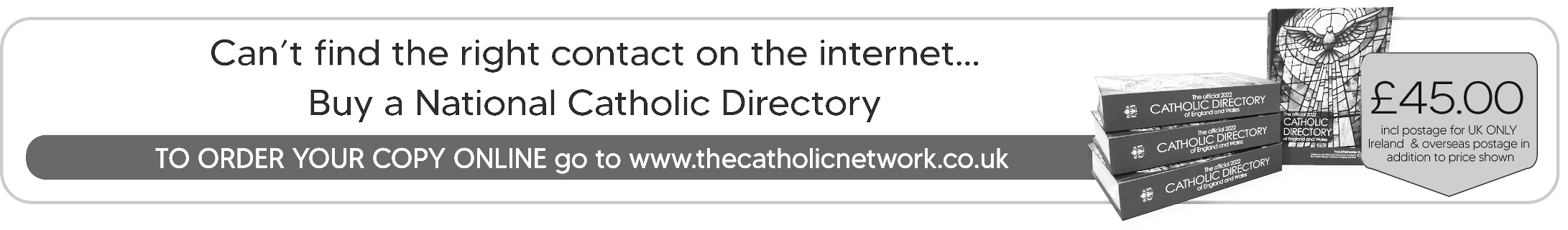 